								Skjervøy båtforening 16.05.19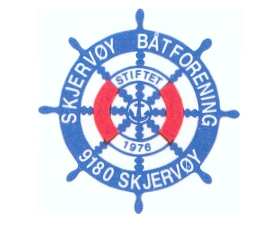 Referat fra styremøte 2 - 2019Til stede: Håvard Paulsen, Arnt Jostein Berg, Frank Bless, Dag Dyrnes. Kjell Hugo Reiersen.Tid:	Onsdag 27.feb 2019. kl 19.00Sted:	 Klubbhuset.Saker09/19	Inndragning og salg av plassVedtak: Medlem Aksel Sandberg sies opp som medlem og betales ut.  Resterende beløp etter at skyldig beløp er trukket fra utbetales.10/19	Kjøp av oljebeis	Tilbud fra Monter på kjøp av olje.Vedtak: vi kjøper olje til oljing av bryggene fra Monter11/19	Nye satser bryggeleie,dusj og vask	Vedtak:Bryggeleie: 150,-krDusj: 50,-Vask og tørk: 100,-12/19 	Bestille nye konvolutter	Vedtak:  Det bestilles nye konvolutter med påtrykk av de nye satsene + logo13/19	Utvikling Slippen	Skriv fra prosjektleder Terje 13 med orientering om fremdriften gjennomleses av styret.14/19	Kjøp av lys og redningsleidereLeder orienterer om kostnader ved kjøp av og montering av lyspunkter og redningsleidere på bryggene.  Prisene er relativt stive.Vedtak: Styret setter av 100 000,-kr til kjøp av lys til bryggene.15/19	StrandryddingForeninga har meldt oss på strandrydding på Hakstein og lille Follesøy nå i vår.  Store Follesøy tas til høsten.16/19	EvtBåt ved enden av brygge 1, firmaet Salmar ønsker å leie plass der på årsbasis.  Vedtak: Salmar får leie plassen for 15 000,-kr/år.  Leder forhandler med firmaet om kontraktens lengde og at det gjelder båten som ligger der i dag.Det ene vannhuset på brygge 4 er ferdig laget- må isoleres.  Ett til vil bli laget av den samme arbeidsgjengen.Gjennomgang av fortøyningene og tilstanden på bryggene/fortøyningene.Det diskuteres om fornying av brygge 4, dette vurderes utover høsten.Spørsmål fra kommunen om foreninga vil være med som annonsør på de nye kartene.Vedtak:  Styret ønsker at foreninga kjøper en annonse på kartene.Møtet hevet kl. 20.00Håvard Paulsen(ref)